               American Hemerocallis Society Exhibition Judges Clinic Final Report 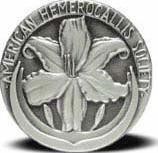 Region __________     Date of Clinic _____/_____/______ Clinic Location:_________________________________________________________________ Sponsoring Organization: ________________________________________________________ Chairman of Clinic (Name and E mail): ______________________________________________  Clinic Instructors: [(Circle clinic(s) taught (I=1, II=2, III=3(refresher) ] I II III _________________________________________________________________________ I II III _________________________________________________________________________ I II III _________________________________________________________________________ I II III _________________________________________________________________________ I II III _________________________________________________________________________ I II III _________________________________________________________________________ Clinic 2 Master Panel Members: (Circle status) Senior Junior __________________________________________________________________ Senior Junior __________________________________________________________________ Senior Junior __________________________________________________________________ Senior Junior __________________________________________________________________ Senior Junior __________________________________________________________________ Senior Junior __________________________________________________________________ Students for Credit: ______ Students in Clinic 1 @ $5.00                                                             $ __________ ______ Students in Clinic 2 @ $5.00                                                             $ __________ ______ Students in Clinic 3 (refresher) @ $5.00                                        $ __________                Subtotal for accreditation:                                                              $ __________ Auditiors: _______ Auditors in Clinic 1 @ $3.00                                                           $ ___________ Total from Clinics:                                                                                             $ ___________ Instructions:  Insure each attendee is listed on a Clinic Registration sheet Within 14 days of completion of your clinic, make a copy of all materials and send originals and a check (made out to American Hemerocallis Society, Inc.) to: Laurel Richardson P. O. Box 42458Indianapolis, IN 46242  